            2022 Sutherland Shire Stingrays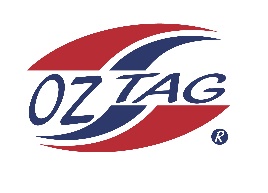                                     Under 17 Girls Representative squad              Australian National Championships Cup Coffs HarbourCongratulations to the following players selected in the under u/17 Girls squad to represent Sutherland Shire Stingrays. 1Sienna Arthur2Tahli Bailey   3Demi Bresnahan4Jasmin Brown5Ava Cahill6Tess Corbett7Caitlin Gibbs8Olivia Herman9Kira Hensley10Sophie Kay11Tiana Martin12Elle Mercer13Christie Natoli14Alena Pale Eli15Tess Robinson16Jade TattamShadows (in no particular order)17Claire Steghauer18Jane Crosser1920